PARKER JUNIOR HIGH SCHOOL YEARBOOK COVER CONTEST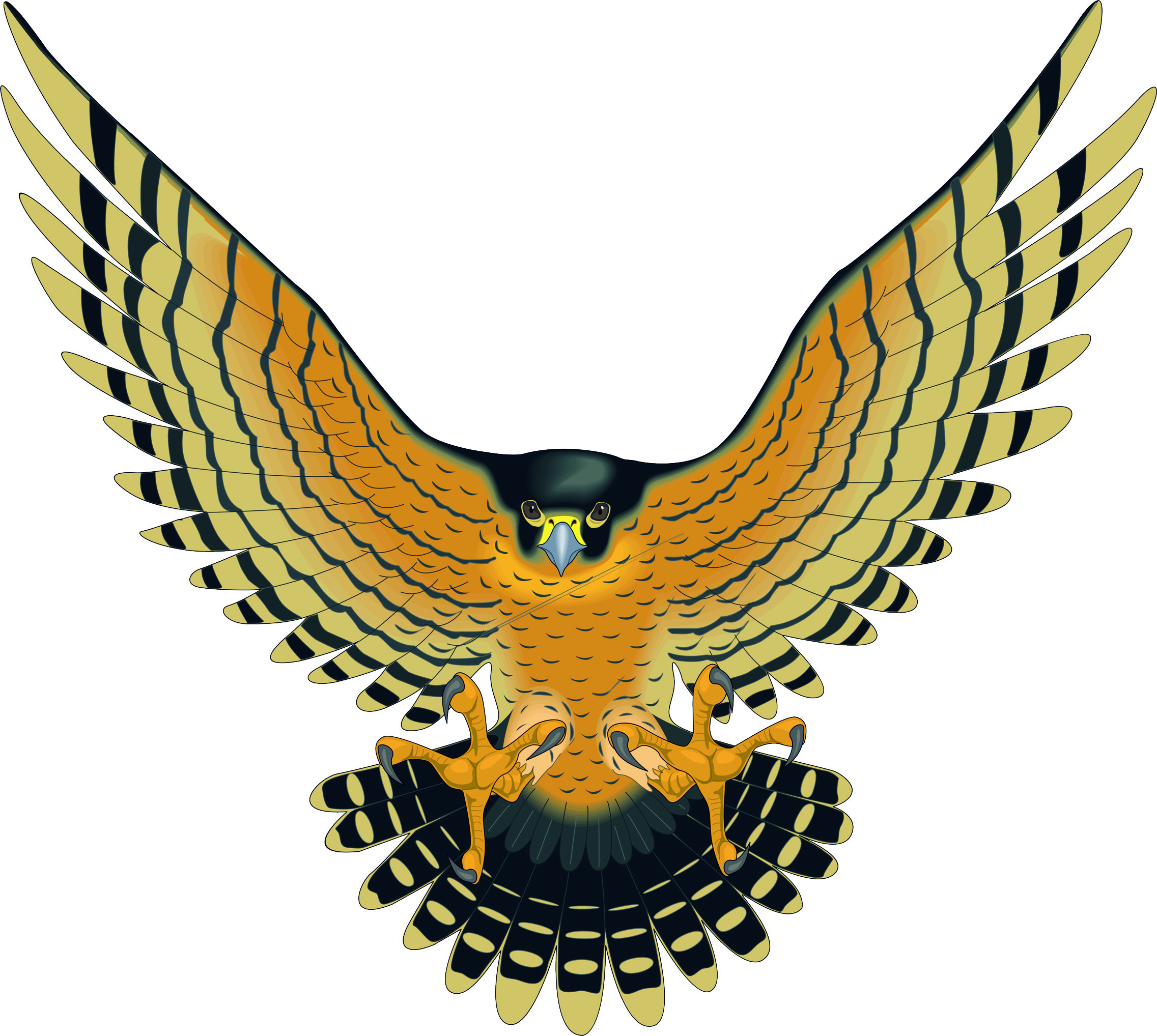 What?	Custom Cover ContestWhen?	Deadline is December 19, 2018Why?	To show your interpretation of our theme: “Stay Lit and Stay Positive”How?	Create an ORIGINAL, HAND-DRAWN, FULL-PAGE (8-1/2 x 11) illustration that incorporates our theme. MUST HAVES: School name, 2018-2019, theme concept (color is optional)Your first & last name & homeroom teacher must be written on the back when turned in to Mr. Mikuta (room 10) or Mrs. Hayes (Main Office) by December 19.